RED GLOBAL DE CUIDADO ESPIRITUAL DE MUJERESEn noviembre de 2019, la WEA invitó a un equipo internacional de atención espiritual a ministrar a los delegados en la Asamblea General de la WEA en Bogor, Indonesia. Este equipo incluyó a líderes como los pastores Jeff y Annette Hammond de la Iglesia Abbalove, Yakarta, Indonesia y la Dra. Elizabeth Leelavathi Manasseh, de Bangalore, India. Esta es sú  historia.En noviembre de 2019, participé en la Asamblea General de la WEA como miembro del Equipo de Atención Espiritual. Fue una experiencia maravillosa para mí. Tuve la oportunidad de animar y orar por muchas mujeres líderes de todo el mundo, así como por jóvenes locales. Fue un gran placer volver a conectar con los queridos amigos de WEA y hacer nuevos amigos. Además, fue un momento de aprendizaje.Al regresar a la India y después de mucha oración, comencé a prepararme para la formación de tres Redes de Atención Espiritual, basadas en el concepto de trabajo en equipo y ministerio.Primero, formé un Equipo de Atención Espiritual de diez miembros. Hemos mantenido esto como un equipo pequeño y personal e interactuamos regularmente a través de las redes sociales. Nuestro enfoque es la oración, el compañerismo, la instrucción, el aprendizaje y la acción unida.A continuación, desarrollé la Red de Atención Espiritual de Asia. Actualmente, tenemos 45 hombres y mujeres que interactúan diariamente a través de las redes sociales con mensajes devocionales, textos de las Escrituras, canciones espirituales, seminarios web y solicitudes de oración. Alabo a Dios por este grupo de piadosos jóvenes adultos, adultos, y adultos mayores.El Sr. Those vive con su familia en Kohima, Nagaland. Él es un líder cristiano influyente y profesional, quien comparte el siguiente testimonio: “Me alegro ser parte de esta Red. Hay cuidado, compartir, oración y edificación de los unos a otros en este grupo. Tengo la bendición de estar aquí ".Por otro lado, el testimonio de Neena es el siguiente: “Estoy feliz en este grupo. Estoy aprendiendo demasiado. Estoy empoderada espiritualmente. También tengo el gozo de empoderar a otros espiritualmente ".Red Mundial de Atención Espiritual para MujeresEn abril de 2020, Dios comenzó a hablarme a través de los desafíos del confinamiento de COVID para formar la Red Global de Atención Espiritual para Mujeres. Mi visión era desarrollar un grupo de mujeres líderes con la pasión de ser empoderadas espiritual y personalmente y, al mismo tiempo, tender la mano para empoderar a las mujeres y las familias en nuestros contextos particulares.Esta red de base ha crecido enormemente. Hoy hay miembros en las siguientes naciones: Australia, Canadá, India, Indonesia, Malasia, Singapur, Nueva Zelanda, Paraguay, Emiratos Árabes Unidos, Reino Unido y Estados Unidos. La mayoría son profesionales en diversos campos; algunos están jubilados. El grupo tiene entre 28 y 70 años o más. Hemos descubierto que es ventajoso dividirnos en pequeños grupos de atención espiritual para una atención espiritual más profunda. Cada grupo consta de seis personas con "uno entre iguales" como líder. Se anima a los miembros de estos grupos a promover el cuidado espiritual holístico de los demás. El intercambio, la oración, el compañerismo y el cuidado se realizan principalmente a través de las redes sociales. A veces, cuando se nos permite viajar, visitamos a las hermanas de nuestro grupo o de otros grupos.El concepto de Clusters está orientado a la “línea descendente”; se anima a cada grupo a duplicarse a sí mismo y así sucesivamente.Aquí hay algunas historias de lo que el Señor está haciendo en algunos de nuestros Grupos:Starla es la administradora del Seminario y Colegio Bíblico Pentecostal de la India en Kerala. Su familia fundó este Seminario. Recientemente, Neena y su familia visitaron a Starla en su casa. Ambas familias disfrutaron de la comida, el compañerismo, el compartir y orar juntos. El hijo adulto joven del pariente de Neena había muerto repentinamente en el Medio Oriente. La familia de Starla pudo acercarse a la familia en duelo y brindarles atención espiritual.Una integrante de otro Cluster y su madre fallecieron el mismo día 6 de mayo de 2021 en el mismo hospital a causa de COVID. Todos nos hemos mantenido firmes con su esposo y sus dos hijos a través de la oración y el aliento que les hemos brindado.Otra miembro de Cluster, Vimala perdió a su esposo y suegra en agosto debido a Covid. Vimala no sabía esto, ya que ella también estaba en el hospital y aislada debido al virus. Echaba de menos su funeral. Nos mantuvimos firmes con ella. El líder de su grupo la está cuidando.Estamos notando que han surgido muchas “viudas y viudos de Covid”. Se han realizado reuniones de Zoom y WhatsApp para satisfacer sus necesidades espirituales, pero también estamos respondiendo a necesidades comunes. Algunas de estas personas, por ejemplo, no han tenido salario durante tres o cuatro meses; algunos incluso más. Nuestra comprensión del cuidado espiritual incluye la satisfacción de estas necesidades comunes.La Sra. Elizabeth Simon se jubiló recientemente de su puesto en el Banco. Es viuda y tiene una hija y trabaja junto a la YWCA. Recientemente, al ver una gran necesidad de educación en su distrito, comenzó clases con matrícula gratuita para niños y adolescentes en su casa en Chennai. *La pastora Lakshmi y sus dos hijos viven con el VIH y el SIDA que contrajeron de su esposo. La semana pasada, Alveena y Katherine, dos miembros del Equipo de Atención Espiritual invitaron a Lakshmi y sus hijos a una reunión de oración. Le dieron su vieja pero buena nevera. Necesitaba una nevera para guardar la comida hecha en casa para alimentar a su pobre congregación todos los domingos. También están recolectando ropa, mantas, utensilios, jabones, aceite, etc. para aquellos en la congregación que necesitan ayuda.¡Por supuesto, hay docenas de historias similares de otros Clusters en otros países!Además de las buenas acciones mencionadas anteriormente, hemos desarrollado los seminarios web de mentalidad del Reino del Equipo de Atención Espiritual. Organizamos reuniones mensuales el tercer día desde las 19 hasta las 20:30 horas o desde las 20 hasta las 20:40 horas. Acabamos de concluir el seminario web Tú, nosotros, yo y el Reino de Dios. El 3 de octubre de 2021, nuestro seminario web será Reflejos de la vida después de la muerte.Recientemente, presenté un seminario web de cuarenta minutos sobre las perspectivas bíblicas y teológicas de los ministerios de cuidado. Para obtener más información sobre estos y otros seminarios web, comuníquese conmigo a través de la dirección de correo electrónico al final de este artículo.En conclusión, los Grupos y Equipos de Atención Espiritual de la Red GWSC están experimentando el poder de Dios. Si bien estamos comprometidos con nuestro propio trabajo, profesiones, responsabilidades de la iglesia y responsabilidades familiares, estamos haciendo todo lo posible para satisfacer las necesidades de muchas familias afectadas durante esta crisis mundial.Sabemos que Dios se preocupa por nosotros a diario, en todas las circunstancias. Él se preocupa por la humanidad y toda su creación. Estamos llamados a extender el amor de Dios a las personas de las que somos responsables y a toda la creación de Dios en este mundo.Si sabemos cómo cuidarnos espiritualmente a nosotros mismos y a los demás, seremos capaces de cuidar a las personas en la esfera más amplia de los Ministerios de Atención. En el contexto cristiano, los Ministerios de Cuidado están relacionados con el discipulado del corazón y se basan en los valores del Reino. Somos la "Sal de la Tierra y la Luz del Mundo". Esto nos ayuda, además, a pensar profundamente en el amor de Dios en cada situación y a servir con alegría a las personas en Su Nombre.La Dra. Elizabeth Leelavathi Manasseh sirvió en la Comunidad Evangélica de la India desde 1978 hasta 2007, dando liderazgo al Departamento de Educación Cristiana y al Departamento del Ministerio de la Mujer. También sirvió en la Sociedad Bíblica de la India como vicepresidenta de la Junta y directora del Departamento de Relaciones con la Iglesia y Movilización de Recursos.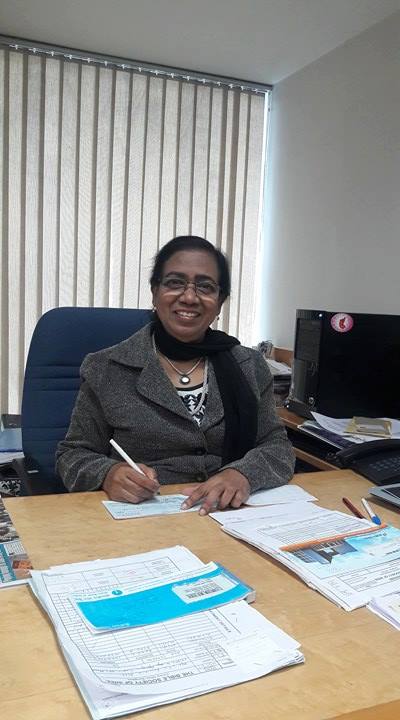 La Dra. Leela ha trabajado en la Comisión de Asuntos de la Mujer de la Alianza Evangélica Mundial desde 1990 en varios puestos: vicepresidenta, Directora Honoraria y, más recientemente, Presidenta (2010 a 2015). También se ha desempeñado en el Grupo de Trabajo contra la Trata de Personas de la WEA.Le invitamos a unirse a la Red Global de Atención Espiritual de la Mujer. Para obtener más información, comuníquese con el Dr. Leela al correo leela54manasseh@gmail.com